Staj yapan öğrenciler firmadan teknik resim temin edemedikleri takdirde aşağıdaki teknik resim formatına uygun olarak form ve konum toleranslarını içerecek şeklide endüstriden bulacakları bir parçanın teknik resmini staj defteri üzerine yapacaklardır.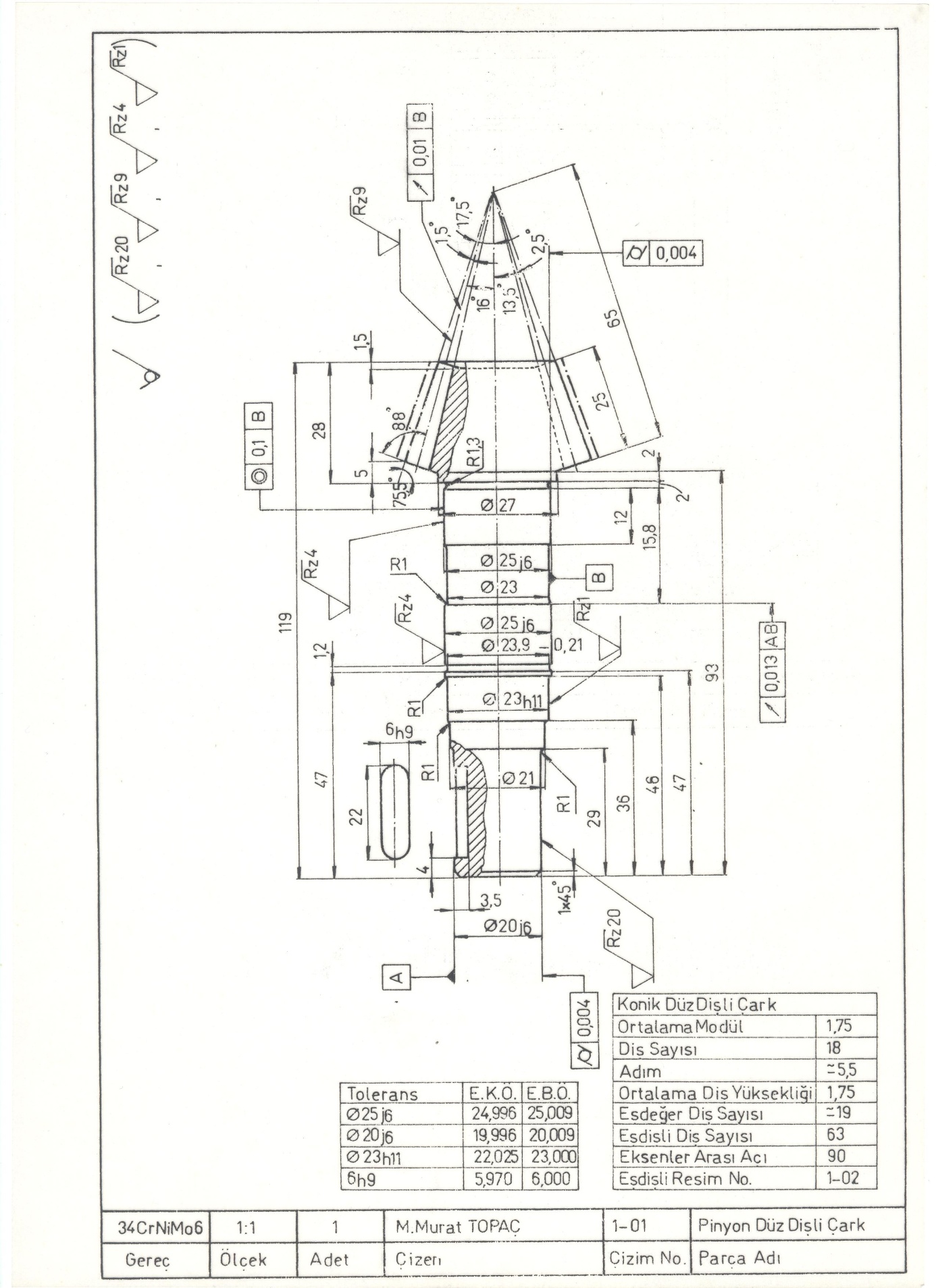 